SNOW HILL MAYOR AND COUNCIL MEETING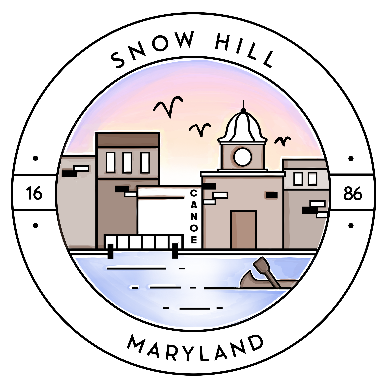 Town Hall Meeting MinutesTuesday, November 9th, 20217:00pm – Regular Session								A regular meeting of the Mayor and Town Council of Snow Hill, Maryland was held at The Old Fire Hall on Green Street on Tuesday, November 9th, 2021, with Mayor Jewell presiding. PUBLIC OFFICIALS PRESENTMayor Jennifer R. Jewell, Ph. D.Councilperson Regina BlakeCouncilperson Melisa WeidnerCouncilperson Lisa Outten HarrisonSTAFF IN ATTENDANCEAndy McGee, Police ChiefLounell Hamstead, Finance ManagerLorissa McAllister, Media, Marketing and Promotions CoordinatorRandy Barfield, Public Works DirectorRick Pollitt, Town ManagerMargot Resto, Administrative Assistant******************************************************************************Following a Salute to the Flag and an Invocation by Reverend Mary, Mayor Jewell called the meeting to order at 7:00pm.Approval of Minutes for:  Work Session November 1st, 2021: On the motion of Councilperson Harrison and seconded by Councilperson Blake, minutes were approved by the following vote:Town Manager Report Rick Pollitt: Extended an apology for accelerating decorations early for Christmas, and postponing the limbs / yard waste pick up until after November, and will deliver more of a heads-up for the Town for similar approaching issues.ProclamationCouncilperson Weidner: Read a proclamation thanking the service of Councilperson Harrison for all her hard work and dedication to the Town of Snow Hill and its residents. Councilperson Harrison thanked everyone for their generosity and wants to continue working with the remaining council members and Mayor.Swearing In:Interim Council member, Eastern DistrictMayor called up and swore in Rob Hall as the new Interim Eastern District Councilperson.New and Renewing Boards and Commissions MembersHousing Commission – New member, Greg Gunther. Returning member, Caroline Brown. || Board of Elections (Supervisors) – New member, Margaret Anne Fletcher. Returning member, Jan King (to be sworn in on December due to absence). || Historic District Commission – New member, Jen Divis. New member, Kathryn Culbertson. New member, Jan King. || Board of Zoning Appeals – New member, Caroline Brown.Mayor called up the above people and sworn them in their respective boards and commissions positions.Department Reports:Finance Reports:Lounell Hamstead: Nothing to reportOn the motion of Councilperson Weidner motioned and seconded by Councilperson Blake, financial reports were approved by the following vote:Media, Marketing and Promotions Report:Lorissa McAllister: A lot of holiday events coming up. Working with Randy and Public Works to get decorations up Flyers and more advertisements will go up. Ice skating in Sturgis Park (11 days, starting November 26th), $5 per hour, mostly on weekends. Hayrides with Santa. Dicken’s Weekend.First Friday was good.Seafood Festival had around 900 people attending.November 26th is tree lighting at 5:30pm – kickoff to holidays.Kwanzaa event – New Year’s Eve. 5:30-7pm. Music and dance/kid friendly.Code Enforcement ReportMartin Sullivan: AbsentPublic Works ReportRandy Barfield: Thanked Harrison for her service.Getting a list from Lorissa. Will shutoff holiday and music.Asked Mayor if they want to resume limb/yard waste pick up or continue the suspension. Mayor approved of Randy’s idea to pick up the most serious cases, will handle it case by case, and will do his best to get to them by the end of the week of the reported request.Reassured decorations will be put up in Byrd Park.New part-time person. Dylan also transferred from Water & Wastewater department to Public Works.Hunting fields: 90% of the houses up, 75% all closed in, more have been sold. Possibly another 4 months to be finished. Trash Study: To compare how much trash is coming in from official cans vs. unofficial cans. Early studies show that unofficial cans roughly brought in around a ton.Water & Wastewater ReportRuss: Hired Joshua Ward, trainee. Working with him to get licensed.Flushing Fire Hydrants.Museum ReportCynthia Byrd was absent, nothing to reportPolice Department ReportAndy McGee: Federal and State audits. Congratulated newly appointed Councilperson Rob Hall.Drop-off box for expired medicines/prescriptions/drugs. Mayor: To have Jerry create something on social media about thisTrack-or-Treat successful.Up-tick in bike thefts.Thanked Harrison’s service.481 COVID casesTo identify eligible veterans for the ‘Check on Veterans’ programTo get with Jerry about making social media post about the Community Policing Report.Fire Department ReportNothing to reportOld BusinessNo Old BusinessNew BusinessNo New Business. Working on bringing new items for next Work SessionComments from the CouncilCouncilperson Blake, Weidner, and Hall: Thanked Harrison for her service.Comments from the MayorThanked Harrison for her service, especially during the initial COVID outbreak. Wishes the best and good luck for Councilperson Hall and the newly sworn in board & commissions members. Wishes the continuation of volunteers and service. Took the Eastern Maryland Representative to dine and tour the Town to show the promising future of Snow Hill. Bikeway Study going on, public will see them. Study to be launched about the flooding in Byrd Park. Deteriorating sewer piping study and restoration to be undertaken. Including Purnell Street. Projects are mostly being funded by ARPA, some of its Capital Improvements.Comments from the PublicMember: Thanked Harrison for her service and wishes the best for Councilperson Hall. Margot: Thanked Harrison for her service.Adjournment Adjournment –Motion for adjourn by Councilperson Blake, seconded by Councilperson Hall for approval. The time was 7:47pm.		Respectfully Submitted,		Jerry JeffraNAMEAYENOABSTAINRECUSEDABSENTMelisa WeidnerXRegina BlakeXLisa Outten HarrisonXTALLY3NAMEAYENOABSTAINRECUSEDABSENTMelisa WeidnerXRegina BlakeXRob HallXTALLY3NAMEAYENOABSTAINRECUSEDABSENTMelisa WeidnerXRegina BlakeXRob HallXTALLY3